Rozpočet a hospodaření Mikroregionu Bystřicko v roce 2018Povinně zveřejňované informace dle zákona č. 250/2000 Sb. o rozpočtových pravidlech územních rozpočtů.Rozpočet DSO Mikroregion Bystřicko 2018Členská schůze Mikroregionu Bystřicko č. 1/2018 schválila dne 13. 3.2018 rozpočet na rok 2018 ve výši 1 941 345,37 Kč.  Rozpočet byl schválen jako vyrovnaný. Rozpočet je přístupný k nahlédnutí následujícím způsobem:na elektronické desce na adrese: http://www.regionbystricko.cz/uredni-deska/, v listinné podobě kdykoliv v úředních hodinách v kanceláři Mikroregionu Bystřicko (Příční 405, Bystřice nad Pernštejnem, 593 01). Ostatní dokumenty týkající se hospodaření DSO pro rok 2018Koncem roku 2017 byl zveřejněn členskou schůzí schválený Střednědobý výhled rozpočtu 2019/2020 a Rozpočtové provizorium 2018. Oba tyto dokumenty byly schváleny členskou schůzi dne 14.12.2017 a vyvěšeny dne 19.12.2017. Přístup k ostatním dokumentům: na elektronické úřední desce Mikroregionu na: http://www.regionbystricko.cz/uredni-deska/. v listinné podobě kdykoliv v úředních hodinách v kanceláři Mikroregionu Bystřicko (Příční 405, Bystřice nad Pernštejnem, 593 01). Rozpočtová opatřeníBěhem roku 2018 budou postupně zveřejňována také případná rozpočtová opatření v souvislosti s jejich postupným schvalováním předsednictvem nebo členskou schůzí DSO.Přístup k rozpočtovým opatřením: na elektronické úřední desce Mikroregionu na: http://www.regionbystricko.cz/uredni-deska/. v listinné podobě kdykoliv v úředních hodinách v kanceláři Mikroregionu Bystřicko (Příční 405, Bystřice nad Pernštejnem, 593 01). 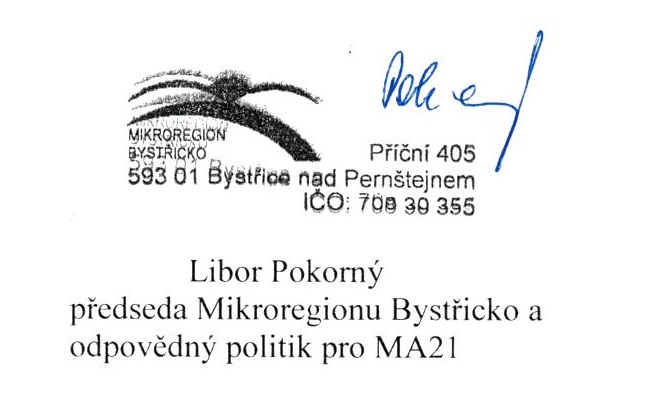            ……………………………………….